Client Responsibility Form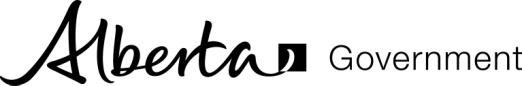 The information on this form is being collected and used by Alberta Health pursuant to sections 20, 21, 22 and 27 of the Health Information Act and sections    33, 34, 39 and 40 of the Freedom of Information and Protection of Privacy Act (FOIP) for the purpose of providing and determining eligibility for health benefits under the Alberta Aids to Daily Living and Extended Health Benefits Regulation. If you have any questions about the collection of this information, you can contact Alberta Aids to Daily Living Program, 10th Floor, Milner Building, 10040 – 104 Street NW, Edmonton, Alberta T5J 0Z2 Telephone: 780-427-0731     Fax: 780-422-0968.Clients receiving respiratory benefits must meet the current AADL eligibility criteria.Clients must be informed and agree to:Notify the Respiratory Specialty Supplier if you move to a different address, no longer require the equipment, move out of province, move to a long-term care facility, are admitted to hospital or change your family physician;Inform the Respiratory Specialty Supplier if you are traveling out of the province, the dates and the destination. The Respiratory Specialty Supplier may help with your oxygen arrangements. Submit your receipts indicating full payment to RBP. If the currency is not in Canadian dollars, submit currency rate at the time of travel. You will be reimbursed at the daily rate of $10.88/$11.90 for urban/rural locations;Pay the Respiratory Specialty Supplier for the disposable supplies such as oxygen tubing, nasal cannula, humidifier bottles, etc. These items are not covered by RBP;Follow the fire safety guidelines if you are on oxygen. Oxygen clients are advised never to smoke when using their oxygen equipment. Others are advised to keep five feet away with lit cigarettes. If your smoking habit endangers your other others’ safety, the Respiratory Specialty Supplier may discontinue your oxygen therapy and AADL will support this action;Cooperate in doing the required testing as arranged by the Respiratory Specialty Supplier or physician for oxygen funding to be continued. If testing is not done prior to the oxygen expiry date, your Respiratory Specialty Supplier may bill you for the days that are not covered by AADL;Take good care of the equipment you have been supplied with. It is your responsibility to replace any equipment that is lost, stolen or damaged;Show no physical or verbal abuse to the Respiratory Specialty Supplier or their staff. Failure to comply may result in the Respiratory Specialty Supplier removing their equipment and services;Sign the Client Declaration form.Signature of Client/Individual for clientName (Please PRINT)Relationship to ClientDate (Mon dd, yyyy)Phone Number (if not client)